      Early Childhood Family Education (ECFE)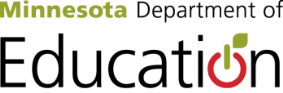   Enhancement Area #7 – Parent EducatorsPrepare a Larger, More Diverse Pool of Licensed Parent and Family Educators throughout the StateGUIDING PRINCIPLESThe diversity of licensed parent educators should reflect the diversity of families in Minnesota.Increased diversity of parent and family educators would result in different abilities, interests, attitudes and values amongst parent educators, thereby building strengths and increasing the capacity and effectiveness of the field as a whole.STRATEGIESPartner with higher education institutions to address this issue.Provide support to parent and family education licensure students through completion of program, particularly students from diverse backgrounds and rural areas.Identify loan forgiveness programs and financial aid for parent education licensure.Investigate reasons why more students of color are not pursing parent education teaching licenses.Describe breadth of work in parent and family education (ECFE classroom and beyond to attract those who need more than part-time work)Strengthen statewide network of professionals to provide supervision for licensure candidates.Members: Shannon Rader, Susan Walker, Tresa WashburnMake corrections to text above.What additional strategies should be included?Describe breadth of work in parent and family education (ECFE classroom and beyond to attract those who need more than PT)Innovations to help the field feel freshIn this enhancement area, what should be our priorities?Scholarships (tuition costs are $20,000)Integration with other professional and be a partDocument availability of jobs in addition to scope of responsibilities of PEWho should be involved in working in these enhancements (i.e. who is responsible)?The field (ECFE) to encourage early educators with potential to be great parent educatorsHigher educationMDE, BoTWhat resources are needed to move this work forward?ScholarshipsAre there collaborations/partnerships that should be established? If so, who?Cross-universitiesAdditional Information?